9 классКонтрольная работа  Контрольный диктант по повторению и систематизации изученного в 5-8 классах «Основные орфографические и пунктуационные нормы»Время проведения – 40 мин.Диктант. Море.Море гудело грозно, выделяясь из всех шумов этой тревожной ночи. Огромное, теряющееся в пространстве, оно лежало глубоко внизу, далеко белея сквозь сумрак бегущими к земле гривами пены. Страшен был и беспорядочный гул старых тополей за оградой сада, мрачным островом выраставшего на скалистом побережье. 3 Море гудело ровно, победно и казалось всё величавее в сознании своей силы. Влажный ветер валил с ног на обрыве, но мы долго не в состоянии были насытиться его мягкой, до глубины души проникающей свежестью. Потом, скользя по мокрым глинистым тропинкам и остаткам деревянных лестниц, мы стали спускаться вниз, к сверкающему пеной прибою. Ступив на гравий, мы тотчас же отскочили в сторону от волны, разбившейся о камни. Высокие волны с грохотом пушечных выстрелов рушились на берег. Убегая назад, они увлекали спутанные водоросли. Весь воздух был пропитан прохладной изморосью, и всё вокруг дышало вольной свежестью моря. Темнота бледнела, и море уже ясно было видно на далёкое пространство. (148 слов) Задания.1. Синтаксический разбор по вариантам. 2. Выписать грамматические основы из предложений: Влажный ветер валил с ног на обрыве, но мы долго не в состоянии были насытиться его мягкой, до глубины души проникающей свежестью (1 вар.); Потом, скользя по мокрым глинистым тропинкам и остаткам деревянных лестниц, мы стали спускаться вниз, к сверкающему пеной прибою (2 вар.) 3. Выписать из текста 3 словосочетания с разными видами связи, указать вид связи. Кодификатор элементов содержания диктанта по русскому языку в 9 классеСпецификация контрольного диктанта1. Назначение контрольной работы  Контрольный диктант проводится с целью определения уровня освоения обучающимися 9 класса учебного материала по обобщению и систематизации повторенного предметного содержания курса русского языка 5-8 классов по программе основной образовательной программы школы и выявления элементов содержания, вызывающих наибольшее затруднение. 2. Структура контрольной работы Работа по русскому языку состоит из 2 – х частей: диктанта и грамматического задания. 1 часть – диктант – одна из основных форм проверки орфографической и пунктуационной грамотности. Для диктанта используется связный текст, который отвечает нормам современного литературного языка и доступен по содержанию обучающимся данного класса. Объем диктанта - 148 слов (При подсчете слов учитываются как самостоятельные, так и служебные слова.) В контрольной работе, состоящей из диктанта и дополнительного (грамматического) задания, выставляются 2 оценки за каждый вид работы. При выполнении грамматических заданий можно пользоваться черновиком. Записи в черновике не учитываются при оценивании работы. Грамматическое задание составлено в одном варианте. Задания одинаковой сложности позволяют проверить сформированность одних и тех же предметных умений обучающихся. 3. Время выполнения работы На выполнение контрольной работы отводится 40 минут. Из них: 20 минут – на написание диктанта и его проверку, 20 минут - на выполнение грамматического задания. 4. Система оценивания отдельных заданий и работы в целом Диктант оценивается одной отметкой. Оценка «5» выставляется за безошибочную работу, а также при наличии в ней одной негрубой орфографической или одной негрубой пунктуационной ошибки.  Оценка «4» выставляется при наличии в диктанте двух орфографических и двух пунктуационных ошибок, или 1 орфографической и 3-х пунктуационных ошибок или 4-х пунктуационных ошибок при отсутствии орфографических ошибок. Оценка «4» может выставляться при 3-х орфографических ошибках, если среди них есть однотипные. Оценка «3» выставляется за диктант, в котором допущены 4 орфографические и 4 пунктуационные ошибки или 3 орфографические и 5 пунктуационных ошибок или 7 пунктуационных ошибок при отсутствии орфографических ошибок. Оценка «3» может быть поставлена также при наличии 6 орфографических и 6 пунктуационных ошибок, если среди тех и других имеются однотипные и негрубые ошибки. Оценка «2» выставляется за диктант, в котором допущено до 7 орфографических и 7 пунктуационных ошибок, или 6 орфографических и 8 пунктуационных ошибок, или 5 орфографических и 9 пунктуационных ошибок, или 8 орфографических и 6 пунктуационных ошибок. При большем количестве ошибок диктант оценивается баллом «1». При некоторой вариативности количества ошибок, учитываемых при выставлении оценки за диктант, следует принимать во внимание предел, превышение которого не позволяет выставлять данную оценку. Таким пределом является для оценки «4» 2 орфографические ошибки, для оценки «3» - 4 орфографические ошибки (для 5 класса – 5 орфографических ошибок), для оценки «2» - 7 орфографических ошибок. Оценка выполнения грамматических заданий: Оценка «5» ставится, если ученик выполнил все 3 задания верно. Оценка «4» ставится, если ученик выполнил правильно 2 задания. Оценка «3» ставится за работу, в которой правильно выполнено 1 задание. Оценка «2» ставится за работу, в которой не выполнено правильно ни одного задания. Изложение (подробное/сжатое)Подготовка к сжатому изложению. Написание сжатого изложения.   Среди десятков и сотен принимаемых человеком решений ни одно не может сравниться по значению, по роли, по влиянию на судьбу с решением о том, по какой дороге пойти, какое поприще выбрать. Поиски жизненного пути, размышления о нём обыкновенно возникают у человека в том возрасте, когда он начинает осознавать себя частью общества, когда стремится разобраться в своих отношениях с окружающими, а также чувствует потребность реализовать свои возможности, свои силы, свою личность.    Учёные считают, что именно ради такой самореализации человек и живёт. Его не устраивает и не может устроить существование ради самого существования. Ему необходимо найти такое занятие, которое наполнит это существование истинным, подлинным смыслом. Каждый человек, как бы он ни был поглощён повседневными делами и заботами, хочет не просто жить, но и ощущать ценность своей жизни, знать, что его деятельность, преодоление препятствий, устремлённость в будущее имеют значение и несут какой-то смысл не для него одного. Только тогда человек чувствует себя не лишним, а свои способности — востребованными другими людьми, обществом.       Однако у каждого человека свои, только ему присущие задатки, склонности, способности, таланты. Ведь нет двух абсолютно одинаковых людей. И поэтому поиски смысла жизни — это самостоятельный путь проб и ошибок каждого человека. Это поиск человеком самого себя, своих жизненных ценностей, своих ориентиров.     При этом, независимо от того, как человек определил свой путь, какой смысл жизни нашёл, уже сам поиск этого смысла делает человека Человеком с большой буквы, личностью, так как никто из живых существ, кроме человека, не может осознанно относиться к жизни, не стремится понять и объяснить своё поведение, своё отношение к окружающим. (По Г.А. Маслову)Спецификация контрольных измерительных материалов для проведения контрольной работы (изложение)Назначение КИМ – оценить уровень общеобразовательной подготовки по русскому языку учащихся 9 класса. КИМ предназначены для контроля достижения планируемых предметных и метапредметных результатов.Структура работы. Контрольная работа по русскому языку состоит из текста, предназначенного для сжатого изложения. Примерный объем текста для сжатого изложения в 9 классе – 150-170 слов. Учащиеся должны передать главное содержание как каждой микротемы, так и всего текста в целом. Объём изложения – не менее 70 слов. Аудиозапись текста прослушивается учащимся 9 класса 2 раза. Время выполнения: 45 минут Основные проверяемые умения: правильно и последовательно излагать мысли, уровень речевой подготовки учащихся. С помощью изложений проверяются: 1) умение раскрывать тему; 2) умение использовать языковые средства в соответствии со стилем, темой и задачей высказывания; 3) соблюдение языковых норм и правил правописания. 4) умение применять приемы сжатия текста. Любое изложение оценивается двумя отметками: первая ставится за содержание и речевое оформление, вторая – за грамотность, т.е. за соблюдение орфографических, пунктуационных и языковых норм. 1 отметка2 отметка	3. Сочинение-рассуждение на заданную тему.Текст для выполнения задания   (1)Журка опять потянулся к полкам и взял самую прочную и новую на вид книгу с золотыми узорами на корешке. (2)Это оказались «Три мушкетёра» ‒ старые друзья, которым Журка обрадовался, он начал перелистывать страницы, разглядывая картинки…    (3)И вдруг увидел между страницами узкий белый конверт. (4)Видимо, дедушка решил, что, если все другие книги покажутся Журке неинтересными, то «Мушкетёров» он всё равно пролистает до конца. (5)Тем же прямым почерком, каким раньше дед писал короткие поздравления на открытках, на конверте было выведено: Ю р и к у.   (6)Журка сперва сам не знал, чего испугался, хотя нет, не испугался, а задрожал от непонятной тревоги. (7)Оглянулся на прикрытую дверь, подошёл к окну и, суетливо дёргая пальцами, оторвал у конверта край. (8)Развернул большой тонкий лист…    (9)Дед писал чёткими, почти печатными буквами: «(10)Журавлик! (11)Книги на этих полках – тебе. (12)Это старые мудрые книги, в них есть душа. (13)Я их очень любил. (14)Ты сбереги их, родной мой, и придёт время, когда они станут твоими друзьями. (15)Я это знаю, потому что помню, как ты слушал истории о плаваниях Беринга и Крузенштерна и как однажды пытался сочинить стихи про Галактику, помнишь?    (16)Малыш мой крылатый, ты не знаешь, как я тебя люблю. (17)Жаль, что из-за разных нелепостей мы виделись так редко. (18)В эти дни я всё время вспоминаю тебя. (19)Чаще всего, как мы идём по берегу Каменки и я рассказываю тебе про своё детство и большого змея. (20)Про то, как он тащит меня в лёгкой тележке сквозь луговую траву, и я вот-вот взлечу за ним. (21)Жаль, что так быстро оборвалась тонкая бечева…(22)В детстве я утешал себя, что змей не упал за лесом, а улетел в далёкие края и когда-нибудь вернётся. (23)И его бумага будет пахнуть солёными брызгами моря и соком тропических растений. (24)Наверно, потому я к старости и стал собирать эти книги: мне казалось, что они пахнут так же.       (25)И сейчас я оставляю всё это тебе, как моему самому большому и настоящему другу. (26)Может быть, эти книги помогут тебе взлететь.    (27)Журка, вспоминай меня, ладно? (28)Ты вспоминай, как мы расклеивали в твоём альбоме марки, говорили о кораблях и созвездиях, а вечерами смотрели на поезда. (29)И учись летать высоко и смело! (30)Ты сумеешь. (31)Если тяжело будет – выдержишь, если больно – вытерпишь, если страшно – преодолеешь. (32)Самое трудное знаешь что? (33)Когда тысчитаешь, что надо делать одно, а тебе говорят: делай другое. (34)И говорят хором, говорят самые справедливые слова, и ты сам уже начинаешь думать: а ведь, наверное, они и в самом деле правы. (35)Может случиться, что правы. (36)Но если будет в тебе хоть капелька сомнения, если в самой-самой глубине души осталась крошка уверенности, что прав ты, а не они, делай посвоему. (37)Не оправдывай себя чужими правильными словами.    (38)Прости меня, я, наверное, длинно и непонятно пишу… (39)Нет, ты поймёшь, ведь ты у меня славный, умница. (40)Жаль, что я тебя, кажется, больше никогда не увижу. (41)Никогда не писал длинных писем. (42)Никому. (43)А теперь не хочется заканчивать. (44)Будто рвётся нить…    (45)Видишь, какое длинное письмо написал тебе, мой настоящий друг, твой дед Юрий Савельев».      (46)Журка дочитал письмо и сразу, не сдерживаясь, заплакал. (47)Его резанули тоска и одиночество, которые рвались из этого письма. (48)И любовь к нему, к Журке, о которой он, оказывается, и не знал…                                                                                                                                                  (По В.П. Крапивину*) * Владислав Петрович Крапивин (1938‒2020) – советский и российский детский писатель.Напишите сочинение-рассуждение. Объясните, как Вы понимаете смысл финала текста: «Его резанули тоска и одиночество, которые рвались из этого письма. И любовь к нему, к Журке, о которой он, оказывается, и не знал…» Приведите в сочинении два примера-иллюстрации из прочитанного текста, подтверждающих Ваши рассуждения. Приводя примеры-иллюстрации, указывайте номера нужных предложений или применяйте цитирование. Объём сочинения должен составлять не менее 70 слов. Если сочинение представляет собой полностью переписанный или пересказанный исходный текст без каких бы то ни было комментариев, то такая работа оценивается нулём баллов. Сочинение пишите аккуратно, разборчивым почерком.Критерии оценивания сочинения – рассуждения на тему, связанную с анализом текста.Задание с развёрнутым ответом (сочинение) проверяет умение создавать собственное высказывание на основе прочитанного текста.Сочинение по всем критериям С2К1–С2К4 оценивается нулём баллов: – если сочинение представляет собой полностью переписанный или пересказанный текст; – если сочинение написано на основе фрагмента текста, отличного от фрагмента текста в задании выполняемого варианта; – если в сочинении менее 70 слов. Сочинение оценивается по следующим критериям.1 отметка2 отметка4. Сочинение-рассуждение с объяснением значения словаТекст для выполнения задания   (1)Журка опять потянулся к полкам и взял самую прочную и новую на вид книгу с золотыми узорами на корешке. (2)Это оказались «Три мушкетёра» ‒ старые друзья, которым Журка обрадовался, он начал перелистывать страницы, разглядывая картинки…    (3)И вдруг увидел между страницами узкий белый конверт. (4)Видимо, дедушка решил, что, если все другие книги покажутся Журке неинтересными, то «Мушкетёров» он всё равно пролистает до конца. (5)Тем же прямым почерком, каким раньше дед писал короткие поздравления на открытках, на конверте было выведено: Ю р и к у.   (6)Журка сперва сам не знал, чего испугался, хотя нет, не испугался, а задрожал от непонятной тревоги. (7)Оглянулся на прикрытую дверь, подошёл к окну и, суетливо дёргая пальцами, оторвал у конверта край. (8)Развернул большой тонкий лист…    (9)Дед писал чёткими, почти печатными буквами: «(10)Журавлик! (11)Книги на этих полках – тебе. (12)Это старые мудрые книги, в них есть душа. (13)Я их очень любил. (14)Ты сбереги их, родной мой, и придёт время, когда они станут твоими друзьями. (15)Я это знаю, потому что помню, как ты слушал истории о плаваниях Беринга и Крузенштерна и как однажды пытался сочинить стихи про Галактику, помнишь?    (16)Малыш мой крылатый, ты не знаешь, как я тебя люблю. (17)Жаль, что из-за разных нелепостей мы виделись так редко. (18)В эти дни я всё время вспоминаю тебя. (19)Чаще всего, как мы идём по берегу Каменки и я рассказываю тебе про своё детство и большого змея. (20)Про то, как он тащит меня в лёгкой тележке сквозь луговую траву, и я вот-вот взлечу за ним. (21)Жаль, что так быстро оборвалась тонкая бечева…(22)В детстве я утешал себя, что змей не упал за лесом, а улетел в далёкие края и когда-нибудь вернётся. (23)И его бумага будет пахнуть солёными брызгами моря и соком тропических растений. (24)Наверно, потому я к старости и стал собирать эти книги: мне казалось, что они пахнут так же.       (25)И сейчас я оставляю всё это тебе, как моему самому большому и настоящему другу. (26)Может быть, эти книги помогут тебе взлететь.    (27)Журка, вспоминай меня, ладно? (28)Ты вспоминай, как мы расклеивали в твоём альбоме марки, говорили о кораблях и созвездиях, а вечерами смотрели на поезда. (29)И учись летать высоко и смело! (30)Ты сумеешь. (31)Если тяжело будет – выдержишь, если больно – вытерпишь, если страшно – преодолеешь. (32)Самое трудное знаешь что? (33)Когда тысчитаешь, что надо делать одно, а тебе говорят: делай другое. (34)И говорят хором, говорят самые справедливые слова, и ты сам уже начинаешь думать: а ведь, наверное, они и в самом деле правы. (35)Может случиться, что правы. (36)Но если будет в тебе хоть капелька сомнения, если в самой-самой глубине души осталась крошка уверенности, что прав ты, а не они, делай посвоему. (37)Не оправдывай себя чужими правильными словами.    (38)Прости меня, я, наверное, длинно и непонятно пишу… (39)Нет, ты поймёшь, ведь ты у меня славный, умница. (40)Жаль, что я тебя, кажется, больше никогда не увижу. (41)Никогда не писал длинных писем. (42)Никому. (43)А теперь не хочется заканчивать. (44)Будто рвётся нить…    (45)Видишь, какое длинное письмо написал тебе, мой настоящий друг, твой дед Юрий Савельев».      (46)Журка дочитал письмо и сразу, не сдерживаясь, заплакал. (47)Его резанули тоска и одиночество, которые рвались из этого письма. (48)И любовь к нему, к Журке, о которой он, оказывается, и не знал…                                                                                                                                                  (По В.П. Крапивину*) * Владислав Петрович Крапивин (1938‒2020) – советский и российский детский писатель.Напишите сочинение-рассуждение на тему «Кого мы называем настоящим другом?». Дайте определение выражению НАСТОЯЩИЙ ДРУГ и прокомментируйте его, ответив на вопрос, сформулированный в теме сочинения. Приведите в сочинении два примера-аргумента, подтверждающих Ваши рассуждения: один пример-аргумент приведите из прочитанного текста, а другой – из Вашего жизненного опыта. Приводя пример-аргумент из прочитанного текста, указывайте номера нужных предложений или применяйте цитирование. Объём сочинения должен составлять не менее 70 слов. Если сочинение представляет собой полностью переписанный или пересказанный исходный текст без каких бы то ни было комментариев, то такая работа оценивается нулём баллов. Сочинение пишите аккуратно, разборчивым почерком.Критерии оценивания сочинения – рассуждения на тему, связанную с анализом текста.Сочинение по всем критериям С3К1–С3К4 оценивается нулём баллов: – если сочинение представляет собой полностью переписанный или пересказанный текст; – если сочинение написано на основе ключевого понятия, отличного от ключевого понятия в задании 13.3 выполняемого варианта; – если в сочинении менее 70 слов. Ответ на задание 13.3 (сочинение-рассуждение) оценивается по следующим критериям.1 отметка2 отметка5. Контрольная работа по теме "Сложносочинённое предложение"Вариант 11. Спишите, раскрывая скобки, расставляя знаки препинания. Подчеркните грамматические основы.1) Я был резв ленив и вспыльчив но чу..ствителен и ч..столюбив и ласкою от меня можно было добит..ся всего.   2) То исти..ой дыш..т всё в ней то всё в ней  пр..творно и ложно.   3) К (не)счастью всякий вмешивался в моё воспитание и (н..)кто (н..)умел за меня взят..ся.  4) Было т..мно но я всё(таки) вид..л и деревья и воду и людей.  5) Всё дальше путь и месяц выше и звёзды меркнут в с..ребре.   6) Где(то) в глубине глухо посвист..вал сквозняк и капала вода с прозрач..ным звуком.  7) Наша лодка оставляя..т след (не)исчеза..щий на воде от рыбы то(же) ост..ётся кружок.  8) То (ли) ра..ветало то (ли) тучи на неб.. ра..сеялись.2. Укажите количество грамматических основ в предложениях (знаки препинания не расставлены).  1)  Год за годом проходили, исписанная тетрадка ложилась на другую исписанную тетрадку, и так собиралась моя драгоценная словесная кладовая.  2)  Пока я прибежал, всё село было в огне, но я, думая о тетрадках, пустился бежать к своему дому. 3. Укажите правильное объяснение пунктуации в предложении:  К утру ветер ослабел и снег перестал.1) Простое предложение с однородными членами, перед союзом И запятая не нужна.  2) Сложное предложение, перед союзом И запятая не нужна.  3) Сложное предложение, перед союзом И нужна запятая.  4) Простое предложение с однородными членами, перед союзом И нужна запятая.4.  В приведённых ниже предложениях пронумерованы все запятые. Выпишите цифру(-ы), обозначающую(-ие)  запятую между частями ССП.На лесных дорогах при приближении врага валили деревья вершинами к неприятелю, (1) и конница кочевников увязала в леса. Царь Пётр,(2) замысливший обзавестись флотом, (3) искал подходящее место начать строительство. Много лесов было осмотрено, (4) но только тут,(5) под Воронежем, (6)царь нашёл то,(7) что искал. 5. Найдите предложение с пунктуационной ошибкой.1)  Желтые доски спокойно лежали на воде и, увлекаемые незаметным течением, поворачивались концами к реке.2) В сентябре лес реже и светлее, и птичьи голоса тише.3)  Впереди были люди, и, следовательно, бояться мне было нечего.6. Какое утверждение является неверным?
1) Если два простых предложения соединены в одно сложное союзом зато, это предложение сложносочинённое. 2) В сложносочинённых предложениях с разделительным союзом то - то обычно указывается на чередование явлений. 3) Сложносочинённые предложения бывают союзными и бессоюзными. 4) В сложносочинённых предложениях с союзами однако, зато, же одно явление противопоставляется другому. 7. Выполните синтаксический разбор ССП.Где(то) в глубине глухо посвист..вал сквозняк и капала вода с прозрач..ным звуком.Вариант 21. Спишите, раскрывая скобки, расставляя знаки препинания. Подчеркните грамматические основы.1) Жизнь даёт..ся один раз и хочет..ся прожить её бодро осмысле..о красиво.  2) Изредк..  бл..снёт на со..нце серебр..ной ч..шуёй летучая рыба и шумно выпустит ф..нтан кит. 3) Всё быстрее встаёт туман с лугов и серебрит..ся в солн..чном  луче а за ним подн..маются с земли кусты.  4) Было светло но уже веч..рело.  5) Вот откуда (то) доносит..ся отрыв..стый и тр..вожный крик (не) уснувшей птицы или раздаёт..ся (не) определё..ый звук.  6) То со..нце тусклое бл..стит то туча ч..рная в..сит.  7) С..кунду он м..лчал мать см..трела на него то (же) молча.  8) Скр..пят п..лозья саней  или хлопа..т двери м..газинов или кричат т..рговцы пир..гами.2. Укажите количество грамматических основ в предложениях (знаки препинания не расставлены).  1) Смотрю на свой каменный дом ещё цел но занавески горят и лесенка на террасе дымится.  2) Всё так и сгорело и остались только тетрадки да заяц в печке в чугунном котелке прикрытом вьюшкой. 3. Укажите правильное объяснение пунктуации в предложении:  Ветер срывал листья с деревьев ( ) и дорожки сада усыпал разноцветным ковром.1) Простое предложение с однородными членами, перед союзом И запятая не нужна.  2) Сложное предложение, перед союзом И запятая не нужна.  3) Сложное предложение, перед союзом И нужна запятая.  4) Простое предложение с однородными членами, перед союзом И нужна запятая. 4.  В приведённых ниже предложениях пронумерованы все запятые. Выпишите цифру(-ы), обозначающую(-ие)  запятую между частями ССП.  Огромный Бой бегал,(1) деятельно обживал новые места,(2) но,(3) повернув  за угол  разрушенного дома,(4) исчез. За домом был пустырь,(5) а на нём орава ребятишек с усердием колотила ногами по мячу. Мяч отскакивал с глухим звуком, (6) и тогда раздавался недовольный голос тренера. 5. Найдите предложение с пунктуационной ошибкой.1)  Утром небо было серое, и моросил дождь, но к полудню ветер разогнал тучи, и выглянуло солнце.  2)  Небо, хмурое, неприветливое, не веселило нас.  3)  На юге, в глубоком распадке, светлой змейкой извивалась река. 6. Какое утверждение является неверным?
1) Сложносочинённые предложения – это такие предложения, в которых простые связываются сочинительными союзами. 2) В сложносочинённых предложениях с союзом и указывается на чередование явлений. 3) Если простые предложения соединены союзами и, да (в значении и), ни – ни, тоже, также, в них перечисляются явления, которые происходят одновременно, или явления, которые следуют одно за другим. 4) В сложносочинённых предложениях с союзами а, но, да (в значении но) одно явление противопоставлено другому. 7. Выполните синтаксический разбор ССП.Жизнь даёт..ся один раз и хочет..ся прожить её бодро осмысле..о красиво.  1. Назначение работы – выявить и оценить степень соответствия подготовки учащихся 9 классов образовательных учреждений требованиям государственного образовательного стандарта основного общего образования по русскому языку . 2. Характеристика структуры и содержания работы. Общее количество заданий в работе – 7. Время выполнения работы – 40 минут.Кодификатор элементов содержания контрольной работы по русскому языкуКритерии оценивания контрольной работыШкала перевода первичных баллов в оценку6. Сочинение-рассуждение (определение понятия и комментарий)Текст для выполнения задания– (1)Бабуля, это к тебе, – сказала Танечка, входя в квартиру в сопровождении двух девочек и одного серьёзного мальчика. (2)Слепая Анна Федотовна стояла на пороге кухни, не видя, но точно зная, что ребятишки застенчиво жмутся у порога. – (3)Проходите в комнату и рассказывайте, по какому делу пришли, – сказала она. – (4)Ваша внучка Таня рассказала, что у вас на войне убили сына и что он вам писал письма. (5)А мы взяли почин: «Нет неизвестных героев». (6)И ещё она сказала, что вы ослепли от горя. (7)Мальчик выпалил всё одним духом и замолчал. (8)Анна Федотовна уточнила: – (9)Сын успел написать всего одно письмо. (10)А второе написал после его смерти его товарищ. (11)Она протянула руку, взяла с привычного места папку и открыла её. (12)Дети недолго пошушукались, и большая девочка сказала с нескрываемым недоверием: – (13)Это же всё ненастоящее! – (14)Правильно, это копии, потому что настоящими письмами я очень дорожу, – пояснила Анна Федотовна, хотя ей не очень-то понравился тон. – (15)Откройте верхний ящик комода. (16)Достаньте деревянную шкатулку и передайте её мне. (17)Когда ей положили на руки шкатулку, она открыла её, бережно достала бесценные листочки. (18)Дети долго разглядывали документы, шептались, а потом мальчик нерешительно сказал: – (19)Вы должны передать эти документы нам. (20)Пожалуйста. – (21) Эти письма касаются моего сына, почему же я должна передать их вам? – почти весело удивилась она. – (22)Потому что у нас в школе создают музей ко Дню великой Победы. – (23)Я с удовольствием отдам вашему музею копию этих писем. – (24)А зачем нам ваши копии? – с вызывающей агрессией вдруг вклинилась в разговор старшая девочка, и Анна Федотовна подивилась, каким официально-нечеловеческим может стать голос ребёнка. – (25)Музей не возьмёт копии. – (26)Не возьмёт, и вы не берите. – (27)Анне Федотовне очень не понравился этот тон, вызывающий, полный непонятной для неё претензии. –(28)И пожалуйста, верните мне все документы. (29)Они молча отдали ей письма и похоронку. (30)Анна Федотовна ощупала каждый листок, удостоверилась, что они подлинные, аккуратно сложила в шкатулку и сказала: – (31)Мальчик, поставь шкатулку на место. (32)И задвинь ящик плотно, чтобы я слышала. (33)Но слышала она сейчас плохо, потому что предыдущий разговор сильно обеспокоил её, удивил и обидел. – (34)Трус несчастный, – вдруг отчётливо, с невероятным презрениемсказала большая девочка. – (35)Только пикни у нас. – (36)Всё равно нельзя, – горячо и непонятно зашептал мальчик. – (37)Молчи лучше! – оборвала его девочка. – (38)А то мы тебе такое устроим, что наплачешься. (39)Но и этот громкий голос пролетел, видимо, мимо сознания Анны Федотовны. (40)Она ждала скрипа задвигаемого ящика, вся была сосредоточена на этом скрипе и, когда наконец он раздался, вздохнула с облегчением: – (41)Ступайте, дети. (42)Я очень устала. 41 (43)Делегация молча удалилась. (44)Горечь и не очень понятная обида скоро оставили Анну Федотовну... (45)Вечером внучка как обычно читала ей письмо сына, но Анна Федотовна вдруг проговорила: – (46)Он чего-то не хотел, а они грозились, пугали его. (47)Таня! (48)Загляни в шкатулку! – (49)Нету, – тихо сказала Таня. – (50)И похоронка на месте, и фотографии, а писем нет. (51)Анна Федотовна прикрыла слепые глаза, напряжённо прислушалась, но душа её молчала, и голос сына более не звучал в ней. (52)Он угас, умер, погиб вторично, и теперь уже погиб навсегда. (53)Письма, пользуясь её слепотой, вынули не из шкатулки – их вынули из её души, и теперь ослепла и оглохла не только она, но и её душа…                                                                                                                                                       (По Б. Васильеву*) * Борис Львович Васильев (1924–2013 гг.) – русский писатель. Тема войны и судьбы поколения, для которого война стала главным событием в жизни, стала основной в его творчестве и нашла отражение во многих произведениях, таких как «А зори здесь тихие...», «В списках не значился», «Завтра была война» и др.Напишите сочинение-рассуждение на тему «Кого мы называем настоящим другом?». Дайте определение выражению НАСТОЯЩИЙ ДРУГ и прокомментируйте его, ответив на вопрос, сформулированный в теме сочинения. Приведите в сочинении два примера-аргумента, подтверждающих Ваши рассуждения: один пример-аргумент приведите из прочитанного текста, а другой – из Вашего жизненного опыта. Приводя пример-аргумент из прочитанного текста, указывайте номера нужных предложений или применяйте цитирование. Объём сочинения должен составлять не менее 70 слов. Если сочинение представляет собой полностью переписанный или пересказанный исходный текст без каких бы то ни было комментариев, то такая работа оценивается нулём баллов. Сочинение пишите аккуратно, разборчивым почерком.Критерии оценивания сочинения – рассуждения на тему, связанную с анализом текста.Сочинение по всем критериям С3К1–С3К4 оценивается нулём баллов: – если сочинение представляет собой полностью переписанный или пересказанный текст; – если сочинение написано на основе ключевого понятия, отличного от ключевого понятия в задании 13.3 выполняемого варианта; – если в сочинении менее 70 слов. Ответ на задание 13.3 (сочинение-рассуждение) оценивается по следующим критериям.1 отметка2 отметка7. Контрольная работа по теме Сложноподчинённое предложение"1 вариант1. Укажите верное утверждение.
А) Придаточное предложение может стоять после главного, в середине его или перед ним.  Б)  Придаточное предложение всегда стоит после главного предложения.
В) Придаточное предложение не может стоять в середине главного предложения.
2.  Найдите сложноподчиненное предложение.
А) Грачи давно расхаживали по двору, скворцы и жаворонки тоже прилетели.  Б) В ком добра нет, в том правды мало.  В) Живопись Левитана, считают искусствоведы, отражает неброскую красоту средней полосы России. 
3. Укажите сложноподчиненное предложение с придаточным времени.
А) Я вернусь, когда раскинет ветви по-весеннему наш белый сад.  Б) Мы узнали, когда был создан роман А.С. Пушкина «Евгений Онегин».  В) Я помню тот день, когда впервые побывал в театре.
4.   Найдите среди данных предложений СПП с придаточным места.
А) Это и была школа, куда меня направили.  Б) Я знал, куда меня направили.  В) Я приехал туда, куда меня направили.                                                                                                                             5. Определите вид придаточного обстоятельственного в сложноподчиненном предложении   Надо поймать тот час, когда косые лучи начнут пронизывать лес.
А) придаточное времени,  Б) определительное,      
В)  условное.
6. Найдите среди данных предложений сложноподчиненное с придаточным условия.
А) Если у нас ничего не выйдет, я уеду вместе со всеми.
Б) За то время, пока рабочий разбирался с гайками, цех опустел.  В) Он так испугался, что не заметил бегущего на помощь отца.
7. Укажите сложноподчиненное предложение с придаточным определительным.
А) Чуть только тучка закроет солнце, лес сразу становится угрюмым.  Б) Огонёк, что виднелся вдали, потух.
В) Надо будет встать с места, пока не включат свет. 
8. Какая схема соответствует предложению Внимательно прочитав все написанное Пришвиным, убеждаешься, что он не успел рассказать нам и сотой доли того, что превосходно видел и знал?А. [     ],  (    ), (    ).	Б. [  ], (   ), (   ).	   В. [   ], [   ], (   ), (   ).9. Укажите СПП с однородным подчинением.
А) Пишут мне, что ты, тая тревогу, загрустила шибко обо мне, что ты часто ходишь на дорогу в старомодном ветхом шушуне.  Б) Чем ближе подходит катер, тем светлее казалась ему ночь, хотя всякий на-звал бы эту темноту кромешной.  В) Я хочу, чтобы слышала ты, как тоскует мой голос живой.
10. Определите тип подчинения придаточных предложений.
Когда наступало первое тепло, не было дня с самого моего раннего детства, чтобы я не ходил играть в ближний сад медицинской академии.
А) Однородное.  Б) Параллельное (неоднородное).   
В) Последовательное.
11. В каком предложении допущена пунктуационная ошибка?
А) Для того чтобы правдиво сыграть любую роль, прежде всего нужно найти зерно художественного образа.
Б) Особенно мне нравится ночное пение соловья, когда над головой светят звезды и все в лесу примолкает.
В) На задаваемые вопросы Дерсу объяснял, что если в тихую погоду туман поднимается кверху, непременно надо ждать затяжного дождя.
12. Укажите правильный вариант постановки знаков препинания в предложении  
Я подумал (1) что (2) если в сию решительную минуту     не переспорю старика (3) то уже впоследствии трудно будет  освобождаться от его опеки (4) так досаждавшей мне.  А) 1,2,3,4,         Б) 1,3,4,       В) 1,2,3.13.  Сделайте синонимическую замену простого предложения с причастным оборотом сложноподчиненным предложением.На речной пойме, заливаемой в половодье, бывают богатые урожаи кукурузы. 14.  Составьте из двух простых предложений сложное с придаточным времени.Вечерняя заря погасла. Мы вернулись из леса.15. Сделайте синонимическую замену сложносочиненного предложения  сложноподчиненным с придаточным уступительным.На севере суровый климат, но там произрастает много редких растений.16. Определите вид придаточного обстоятельственного в сложноподчиненном предложении   Надо поймать тот час, когда косые лучи начнут пронизывать лес.А. придаточное времени   Б. придаточное определительное  В. придаточное условное17.  Какое предложение соответствует схеме:     (    ),[    ],(    )?А. Если вы будете изучать русский язык, страстно любить его, то вам откроется мир безграничных радостей, ибо безграничны сокровища русского языка.Б. Легко работать, когда знаешь, что труд твой ценят. 18.     Спишите предложение, расставьте знаки препинания.Умение сказать именно то что нужно и именно так чтобы нас слушали и понимали есть без сомнения великое умение которое дается очень немногим и которым никто не имеет права пренебрегать.  Я давно заметил что если происходит какая-то большая неприятность то мелкие неприятности расступаются  перед ней добровольно19.     Придумайте начала и запишите полученные предложения.А.	…, как будто хотел мне что-то сказать.Б.	…, что слушали, не проронив ни слова. 20.     Допишите сложноподчиненное предложение. Укажите вид придаточного.А. Узнайте, пожалуйста,…Б. С тех пор как мы поселились у озера,…В. Девушка так мило улыбалась,…Г. Мне нравятся песни,…2 вариант 1.  Укажите неверное утверждение.
А) В СПП части неравноправны (одна подчиняется другой).  Б) В СПП части связываются при помощи союзов или союзных  слов.  В) Союзы и союзные слова не являются членами предложения.
2. Найдите сложноподчиненное предложение.
А) Кто пахать не ленится, у того хлеб родится.  Б) Мост снесло во время половодья, и нам пришлось делать большой крюк.  В) Аист, говорит народное поверье, стережет счастье, не подпуская беду. 
3. Укажите сложноподчиненное предложение с придаточным места.
А) Я знаю, где ты был.  Б) Мы любим дом, где любят нас.
В) Там, где кончался лесок, ярко-зеленой оградой стояли бойкие, задорные кусты терна и крушины.
4. Определите вид придаточного обстоятельственного в СПП:   Надо поймать тот час, когда косые лучи начнут пронизывать лес.
А) придаточное времени,   Б) определительное,      
В)  условное.
5. Укажите СПП с придаточным причины.
А) Андрей почувствовал, что кто-то дёргает его за рукав.
Б) Он полез в нагрудный карман гимнастёрки, где в плоской коробочке лежал шприц.
В) Колпак, наверное, был закреплён, потому что по физическим законам ему полагалось упасть.
6. Найдите среди данных предложений сложноподчиненное предложение с придаточным цели.
А) Чтобы не стоять неподвижно, она  стала медленно снимать шубу.  Б)  Они медленно пошил вниз, где их уже ждали.  В)  Их нет, так что пока можно отдохнуть.
7. Укажите сложноподчиненное предложение с придаточным условия.
А) Надо будет встать с места, пока не включат свет.
Б) Наконец, он оказался на таком месте, откуда было всё видно. В) Раз уж так вышло, выясним наши отношения.
8. Какое предложение соответствует схеме:   ?
А) Чем больше знает человек, тем сильнее он видит поэзию земли там, где ее никогда не найдет человек, обладающий скудными знаниями.
Б) Труд составляет самую крепкую и надежную связь между тем человеком, который трудится, и тем обществом, на пользу которого направлен этот труд.
В) Легко работать, когда знаешь, что труд твой ценят.
9. Укажите СПП с последовательным подчинением.
А) Пока свободою горим, пока сердца для чести живы, мой друг, отчизне посвятим души прекрасные порывы!     Б) Ночь была так черна, что в первые минуты, пока глаза не притерпелись, приходилось ощупью отыскивать дорогу.  В) Когда все части снова были оттянуты к шоссе, пришло известие, что командир ранен в голову.
10. Укажите СПП с однородным подчинением.
А) Я подошёл к остановке, где никого не было, потому что автобус только что отошёл.  Б) Вопрос не в том, кто виноват, а вопрос в том, что теперь делать.
В) Произошло такое, о чём Давыдов долго не мог забыть и что время от времени заставляло его содрогаться.
11. В каком предложении допущена пунктуационная ошибка?
А) Я сказал, что пошутил, и, подойдя к своей постели, юркнул с головой под одеяло.   Б) В темноте я проверил, опущены ли шторы затемнения, и зажег свет.
В) Я приду и если вы что-нибудь не поняли, объясню вам.
12. Укажите правильный вариант постановки знаков препинания в предложении    
Оказалось (1) что (2) хотя доктор и говорил очень складно (3) и долго (4) никак нельзя было передать того (5) что он сказал.  А) 1,2,4,5,       Б) 1,4,5,            В) 1,5.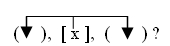   13.      Сделайте синонимическую замену простого предложения с обособленными членами сложноподчиненным предложением.Войдя в комнату, я увидел брата, приехавшего из города. 14.  Составьте из двух простых предложений сложное с придаточным времени.Я учился в школе. Мой брат уже работал на заводе.15. Сделайте синонимическую замену сложносочиненного предложения  сложноподчиненным с придаточным уступительным.Кулибин не получил специального образования, но он был одаренным механиком.16. Определите вид придаточного обстоятельственного в сложноподчиненном предложении   Когда командир не робеет, бойцы за ним в огонь и в воду пойдут.А. придаточное сравнительное            Б. придаточное условия                 В. придаточное времени17. Какое предложение соответствует схеме:     (    ),  [      ],  (    ) ?А. Чем больше знает человек, тем сильнее он видит поэзию земли там, где ее никогда не найдет человек, обладающий скудными знаниями.Б. Труд составляет самую крепкую и надежную связь между тем человеком, который трудится, и тем обществом, на пользу которого направлен этот труд.18.    Спишите предложение, расставьте знаки препинания.Я накинул на плечи шинель потому что несмотря на теплый день озяб от холода и усталости и пошел искать машину.   Я давно заметил что если происходит какая-то большая неприятность то мелкие неприятности расступаются  перед ней добровольно19.     Придумайте начала и запишите полученные предложения.А.	…, что чуть не упал в воду.Б.	…, будто долго жила в Англии. 20.     Допишите сложноподчиненное предложение. Укажите вид придаточного.А. Я посмотрел в окно и увидел,…, и мне показалось…Б. Лишь только появилась первая трава,…В. Я так долго не получал писем от своего друга,…Г. Я расскажу о книге,…1. Назначение работы – выявить и оценить степень соответствия подготовки учащихся 9 классов образовательных учреждений требованиям государственного образовательного стандарта основного общего образования по русскому языку . 2. Характеристика структуры и содержания работы. Общее количество заданий в работе – 20. Время выполнения работы – 40 минут.Кодификатор элементов содержания контрольной работы по русскому языкуКритерии оценивания контрольной работыШкала перевода первичных баллов в оценку8. Сжатое изложение Текст для изложения  Всё дальше уходит Великая Отечественная война в прошлое, но память о ней жива в сердцах и душах людей. В самом деле, как можно забыть наш беспримерный подвиг, наши невосполнимые жертвы, принесённые во имя победы над самым коварным и жестоким врагом – немецким фашизмом. Четыре военных года по тяжести пережитого не могут сравниться ни с какими другими годами нашей истории. 
   Но память человека со временем ослабевает, из нее по крупицам уходит сначала второстепенное, менее значимое и яркое, а затем и существенное. К тому же все меньше становится ветеранов, тех, кто прошел войну и мог бы рассказать о ней. Если в документах и произведениях искусства не будут отражены самопожертвование и стойкость народа, то горький опыт прошлых лет забудется. А этого нельзя допустить.
    Тема Великой Отечественной войны на протяжении десятилетий питает нашу литературу и искусство. О жизни и подвиге человека на войне снято немало прекрасных фильмов, созданы замечательные произведения литературы. И тут нет какой-либо преднамеренности, есть боль, не покидающая душу народа, который потерял за годы войны миллионы человеческих жизней. Но самым главным в разговоре на эту тему является сохранение меры и такта в отношении к правде войны, к ее участникам, живым, но, главным образом, погибшим.
                                                                                                                   (По В. Быкову)Спецификация контрольных измерительных материалов для проведения контрольной работы (изложение с грамматическим заданием)Назначение КИМ – оценить уровень общеобразовательной подготовки по русскому языку учащихся 9 класса. КИМ предназначены для контроля достижения планируемых предметных и метапредметных результатов.Структура работы. Контрольная работа по русскому языку состоит из текста, предназначенного для сжатого изложения. Примерный объем текста для сжатого изложения в 9 классе – 150-170 слов. Учащиеся должны передать главное содержание как каждой микротемы, так и всего текста в целом. Объём изложения – не менее 70 слов. Аудиозапись текста прослушивается учащимся 9 класса 2 раза. Время выполнения: 45 минут Основные проверяемые умения: правильно и последовательно излагать мысли, уровень речевой подготовки учащихся. С помощью изложений проверяются: 1) умение раскрывать тему; 2) умение использовать языковые средства в соответствии со стилем, темой и задачей высказывания; 3) соблюдение языковых норм и правил правописания. 4) умение применять приемы сжатия текста. Любое изложение оценивается двумя отметками: первая ставится за содержание и речевое оформление, вторая – за грамотность, т.е. за соблюдение орфографических, пунктуационных и языковых норм. 1 отметка2 отметка9. Итоговая контрольная тестовая работа (в формате ГИА)Ответами к заданиям итоговой контрольной работы являются слово (несколько слов) или последовательность цифр.Прочитайте текст и выполните задания 1, 2. (1)Язык – это зеркало, которое стоит между нами и миром, отражая общие представления всех говорящих на нём. (2)Причём зеркало языка отражает не все свойства окружающей действительности, а только те, которые казались особенно важными предкам – носителям этого языка. (3)Так, в языках некоторых северных народов: эскимосов, чукчей, коряков ‒ существует множество названий снега. (4)Люди понимают: снег занимает в их жизни заметное место, его количество, состояние, цвет очень важны. (5)Каждый язык отражает картину мира и через грамматику, поэтому существуют языки, имеющие более тридцати падежей, которые служат способом указать точное положение предмета в пространстве.1. Укажите варианты ответов, в которых верно определена грамматическая основа в одном из предложений или в одной из частей сложного предложения текста. Запишите номера ответов. 1) язык – зеркало (предложение 1) 2) которые казались важными (предложение 2) 3) существует множество названий снега (предложение 3) 4) состояние, цвет важны (предложение 4) 5) язык отражает (предложение 5) Ответ: ___________________________.2. Укажите варианты ответов, в которых даны верные характеристики предложений текста. Запишите номера ответов. 1) Во второй части предложения 1 использовано составное глагольное сказуемое. 2) Вторая часть сложного предложения 2 осложнена обособленным согласованным приложением. 3) Предложение 3 простое двусоставное. 4) В предложении 4 содержится три грамматические основы. 5) Предложение 5 сложное с бессоюзной и союзной сочинительной связями между частями. Ответ: ________________________3. Установите соответствие между пунктуационными правилами и предложениями, которые могут служить примерами для приведённых пунктуационных правил. К каждой позиции первого столбца подберите соответствующую позицию из второго столбца.Запишите в таблицу выбранные цифры под соответствующими буквами.4. Расставьте знаки препинания. Укажите все цифры, на месте которых должны стоять тире. По мнению психологов (1) чувство (2) это внутреннее отношение человека к окружающему миру. Любовь и ненависть (3) страх и радость (4) эти и многие другие состояния человека (6) сформированы миллионами лет эволюции. Ответ: ___________________________.5. Укажите варианты ответов, в которых дано верное объяснение написания выделенного слова. Запишите номера ответов. 1) ЗАРНИЦА – написание безударной чередующейся гласной в корне зависит от ударения. 2) КИСЛО-СЛАДКИЙ (соус) – сложное имя прилагательное, образованное на основе подчинительного словосочетания, пишется через дефис. 3) ЗАМЕЧЕННЫЕ (недостатки) – в полном страдательном причастии прошедшего времени совершенного вида пишется НН. 4) ВСКАЧЬ (нёсся) – на конце наречия после шипящего пишется буква Ь. 5) ПОДРИСОВАТЬ – на конце приставки перед звонким согласным пишется буква Д. Ответ: ___________________________.6. Прочитайте текст. Вставьте пропущенные буквы. Укажите все цифры, на месте которых пишется буква И. Веч..(1)реет. Когда на неб..(2) догора..(3)т последн..(4)й луч, из пр..(5)брежных заросл..(6)й раздаются таинств..(7)нные шорохи. Мы проб..(8)раемся к дальн..(9)му лесу. Ответ: ___________________________7. Раскройте скобки и запишите слово «тренер» в соответствующей форме, соблюдая нормы современного русского литературного языка. Наши (тренер) – живые легенды российского фигурного катания. Ответ: ___________________________.8. Замените словосочетание «плов по-узбекски», построенное на основе примыкания, синонимичным словосочетанием со связью согласование. Напишите получившееся словосочетание, соблюдая нормы современного русского литературного языка. Ответ: ___________________________.Прочитайте текст и выполните задания 9–12.   (1)Журка опять потянулся к полкам и взял самую прочную и новую на вид книгу с золотыми узорами на корешке. (2)Это оказались «Три мушкетёра» ‒ старые друзья, которым Журка обрадовался, он начал перелистывать страницы, разглядывая картинки…    (3)И вдруг увидел между страницами узкий белый конверт. (4)Видимо, дедушка решил, что, если все другие книги покажутся Журке неинтересными, то «Мушкетёров» он всё равно пролистает до конца. (5)Тем же прямым почерком, каким раньше дед писал короткие поздравления на открытках, на конверте было выведено: Ю р и к у.   (6)Журка сперва сам не знал, чего испугался, хотя нет, не испугался, а задрожал от непонятной тревоги. (7)Оглянулся на прикрытую дверь, подошёл к окну и, суетливо дёргая пальцами, оторвал у конверта край. (8)Развернул большой тонкий лист…    (9)Дед писал чёткими, почти печатными буквами: «(10)Журавлик! (11)Книги на этих полках – тебе. (12)Это старые мудрые книги, в них есть душа. (13)Я их очень любил. (14)Ты сбереги их, родной мой, и придёт время, когда они станут твоими друзьями. (15)Я это знаю, потому что помню, как ты слушал истории о плаваниях Беринга и Крузенштерна и как однажды пытался сочинить стихи про Галактику, помнишь?    (16)Малыш мой крылатый, ты не знаешь, как я тебя люблю. (17)Жаль, что из-за разных нелепостей мы виделись так редко. (18)В эти дни я всё время вспоминаю тебя. (19)Чаще всего, как мы идём по берегу Каменки и я рассказываю тебе про своё детство и большого змея. (20)Про то, как он тащит меня в лёгкой тележке сквозь луговую траву, и я вот-вот взлечу за ним. (21)Жаль, что так быстро оборвалась тонкая бечева…(22)В детстве я утешал себя, что змей не упал за лесом, а улетел в далёкие края и когда-нибудь вернётся. (23)И его бумага будет пахнуть солёными брызгами моря и соком тропических растений. (24)Наверно, потому я к старости и стал собирать эти книги: мне казалось, что они пахнут так же.       (25)И сейчас я оставляю всё это тебе, как моему самому большому и настоящему другу. (26)Может быть, эти книги помогут тебе взлететь.    (27)Журка, вспоминай меня, ладно? (28)Ты вспоминай, как мы расклеивали в твоём альбоме марки, говорили о кораблях и созвездиях, а вечерами смотрели на поезда. (29)И учись летать высоко и смело! (30)Ты сумеешь. (31)Если тяжело будет – выдержишь, если больно – вытерпишь, если страшно – преодолеешь. (32)Самое трудное знаешь что? (33)Когда тысчитаешь, что надо делать одно, а тебе говорят: делай другое. (34)И говорят хором, говорят самые справедливые слова, и ты сам уже начинаешь думать: а ведь, наверное, они и в самом деле правы. (35)Может случиться, что правы. (36)Но если будет в тебе хоть капелька сомнения, если в самой-самой глубине души осталась крошка уверенности, что прав ты, а не они, делай посвоему. (37)Не оправдывай себя чужими правильными словами.    (38)Прости меня, я, наверное, длинно и непонятно пишу… (39)Нет, ты поймёшь, ведь ты у меня славный, умница. (40)Жаль, что я тебя, кажется, больше никогда не увижу. (41)Никогда не писал длинных писем. (42)Никому. (43)А теперь не хочется заканчивать. (44)Будто рвётся нить…    (45)Видишь, какое длинное письмо написал тебе, мой настоящий друг, твой дед Юрий Савельев».      (46)Журка дочитал письмо и сразу, не сдерживаясь, заплакал. (47)Его резанули тоска и одиночество, которые рвались из этого письма. (48)И любовь к нему, к Журке, о которой он, оказывается, и не знал…                                                                                                                                                  (По В.П. Крапивину*) * Владислав Петрович Крапивин (1938‒2020) – советский и российский детский писатель.9. Какие из высказываний соответствуют содержанию текста? Укажите номера ответов. 1) Книга «Три мушкетёра» была в старой, разорванной обложке, потому что её очень часто читали. 2) Дедушка вложил в томик «Три мушкетёра» поздравительную открытку в конверте, на котором было выведено: Ю р и к у. 3) В прошлом дедушка и внук вместе расклеивали марки в альбоме, говорили о кораблях и созвездиях, смотрели на поезда. 4) Прочитав письмо, Журка почувствовал, как сильно его любил дедушка. 5) Дедушка подарил Журке воздушного змея. Ответ: ___________________________.10. Укажите вариаты ответов, в которых средством выразительности речи является метафора. Запишите номера ответов. 1) Журка опять потянулся к полкам и взял самую прочную и новую на вид книгу с золотыми узорами на корешке. 2) Оглянулся на прикрытую дверь, подошёл к окну и, суетливо дёргая пальцами, оторвал у конверта край. 3) Может быть, эти книги помогут тебе взлететь. 4) Нет, ты поймёшь, ведь ты у меня славный, умница. 5) Его резанули тоска и одиночество, которые рвались из этого письма. Ответ: ___________________________.11. В предложениях 3‒8 найдите просторечное слово и замените его стилистически нейтральным синонимом. Запишите этот синоним. Ответ: ___________________________.Кодификатор элементов содержания и требований к уровню подготовки обучающихся 9 класса Перечень элементов содержания, проверяемых на итоговой работе Спецификация контрольных измерительных материалов для проведения итоговой работы в 9 классе по русскому языку1.Назначение итоговой контрольной работы – оценить уровень общеобразовательной подготовки по русскому языку учащихся IX класса 2. Характеристика структуры и содержания КИМ. Каждый вариант состоит из 11 заданий, различающихся формой и уровнем сложности. В работе предложены следующие разновидности заданий с кратким ответом: – задания открытого типа на запись самостоятельно сформулированного краткого ответа; – задания на выбор и запись одного правильного ответа из предложенного перечня ответов.3. Продолжительность контрольной работы по русскому языку. На выполнение работы отводится 45 минут. 4. Система оценивания выполнения отдельных заданий и экзаменационной работы в целом За верное выполнение каждого задания выпускник получает 1 балл. За неверный ответ или его отсутствие выставляется ноль баллов. Максимальное количество баллов, которое может получить учащийся за выполнение всей итоговой работы, – 12.10. Сжатое изложение.	Текст для изложения    Мы часто говорим друг другу: желаю тебе всего доброго. Это не просто выражение вежливости. В этих словах мы выражаем свою человеческую сущность. Надо иметь большую силу духа, чтобы уметь желать добра другим. Умение чувствовать, умение видеть подоброму окружающих тебя людей – это не только показатель культуры, но и результат огромной внутренней работы духа.    Обращаясь друг к другу с просьбой, мы говорим: пожалуйста. Просьба – это порыв души. Отказать человеку в помощи – значит потерять собственное человеческое достоинство. Равнодушие к нуждающимся в помощи – это душевное уродство. Чтобы уберечь себя от равнодушия, надо развивать в своей душе соучастие, сочувствие, сострадание и в то же время умение отличать безобидные человеческие слабости от пороков, калечащих душу.    Увеличивать добро в окружающем нас мире – в этом заключается самая большая цель жизни. Добро слагается из многого, и каждый раз жизнь ставит перед человеком задачу, которую надо уметь решать. Любовь и дружба, разрастаясь и распространяясь на многое, обретают новые силы, становятся всё выше, а человек, их центр, мудрее.                                                                                                                                                           (По Д.С. Лихачёву) 157 словСпецификация контрольных измерительных материалов для проведения контрольной работы (изложение)Назначение КИМ – оценить уровень общеобразовательной подготовки по русскому языку учащихся 9 класса. КИМ предназначены для контроля достижения планируемых предметных и метапредметных результатов.Структура работы. Контрольная работа по русскому языку состоит из текста, предназначенного для сжатого изложения. Примерный объем текста для сжатого изложения в 9 классе – 150-170 слов. Учащиеся должны передать главное содержание как каждой микротемы, так и всего текста в целом. Объём изложения – не менее 70 слов. Аудиозапись текста прослушивается учащимся 9 класса 2 раза. Время выполнения: 45 минут Основные проверяемые умения: правильно и последовательно излагать мысли, уровень речевой подготовки учащихся. С помощью изложений проверяются: 1) умение раскрывать тему; 2) умение использовать языковые средства в соответствии со стилем, темой и задачей высказывания; 3) соблюдение языковых норм и правил правописания. 4) умение применять приемы сжатия текста. Любое изложение оценивается двумя отметками: первая ставится за содержание и речевое оформление, вторая – за грамотность, т.е. за соблюдение орфографических, пунктуационных и языковых норм. 1 отметка2 отметка№п/пПроверяемые умения1Орфографические умения1.1. Безударная гласная в корне слова, проверяемая ударением1.2.Безударные гласные в корне слова, не проверяемые ударением1.3.Корни с чередованием1.4.Правописание парных согласных1.5.Правописание непроизносимых согласных1.6.Правописание падежных окончаний имен прилагательных и причастий1.7.Правописание падежных окончаний имен существительных1.8.Раздельное написание предлогов и приставок1.9.Неизменяемые приставки1.10.З-с на конце приставок1.11.Приставки –пре и -при1.12.Написание НЕ с глаголами и деепричастиями1.13.Написание НЕ с причастиями1.14.Написание НЕ с прилагательными, существительными, наречиями1.15.Написание наречий1.16.Правописание гласной в суффиксах причастий1.17.Ё после шипящих в суффиксах причастий1.18.Одна и две буквы -н- в суффиксах причастий1.19.Одна и две буквы -н- в суффиксах прилагательных1.20.Исправления, помарки2.Пунктуационные умения2.1Знаки препинания при однородных членах предложения2.2Знаки препинания в сложных предложениях (сложносочинённое)2.3Постановка конечных знаков препинания2.4Знаки препинания при причастном обороте2.5Знаки препинания при деепричастном обороте3.Грамматические задания3.1Морфология3.1.1Умение правильно находить причастные и деепричастные обороты, указывать определяемые слова; определять части речи в предложении)3.2Синтаксис3.2.1Умение правильно выполнять синтаксический разбор предложения (находить главные и второстепенные члены предложения, правильно их подчёркивать; указывать типы сказуемых; определять способ связи слов в словосочетании)3.3.Пунктуация3.3.1.Графически объяснять постановку знаков препинания при причастном и деепричастном оборотах Критерии оценивания сжатого изложенияБаллыСодержание изложенияЭкзаменуемый точно передал основное содержание прослушанного текста, отразив все важные для его восприятия микротемы2Экзаменуемый передал основное содержание прослушанного текста, но упустил или добавил одну микротему1Экзаменуемый передал основное содержание прослушанного текста, но упустил или добавил более одной микротемы0Сжатие исходного текстаЭкзаменуемый применил один или несколько приёмов сжатия текста, использовав их на протяжении всего текста2Экзаменуемый применил один или несколько приёмов сжатия двух микротем текста 1 Экзаменуемый применил один или несколько приёмов сжатия одной микротемы текста, или экзаменуемый не использовал приёмы сжатия текста0Смысловая цельность, речевая связность и последовательность изложенияРабота экзаменуемого характеризуется смысловой цельностью, речевой связностью и последовательностью изложения: – логические ошибки отсутствуют; – в работе нет нарушений абзацного членения2Работа экзаменуемого характеризуется смысловой цельностью, речевой связностью и последовательностью изложения, но допущена одна логическая ошибка, и/или в работе имеется одно нарушение абзацного членения1В работе экзаменуемого просматривается коммуникативный замысел, но допущено более одной логической ошибки, и/или имеется более одного нарушения абзацного членения0Максимальное количество баллов за сжатое изложение по критериям 6«5»«4»«3»«2»6 баллов5-4 балла3-2 балла1 – 0 балловКритерии оценки грамотности и фактической точности речи БаллыСоблюдение орфографических норм Орфографических ошибок нет, или допущена одна ошибка2Допущены две-три ошибки 1Допущено четыре ошибки и более0Соблюдение пунктуационных норм Пунктуационных ошибок нет, или допущены одна-две ошибки2Допущены три-четыре ошибки1Допущено пять ошибок и более0Соблюдение грамматических нормГрамматических ошибок нет, или допущена одна ошибка 2Допущены две ошибки1Допущено три ошибки и более0Соблюдение речевых норм Речевых ошибок нет, или допущены одна-две ошибки2 Допущены три-четыре ошибки1Допущено пять ошибок и более0Фактическая точность письменной речи Фактических ошибок в изложении материала, а также в понимании и употреблении терминов нет1В изложении материала или употреблении терминов допущена одна фактическая ошибка и более0Максимальное количество баллов 9«5»«4»«3»«2»9-8 баллов7-6 баллов5-4 балла3 – 0 балловКритерии оценивания сочинения-рассуждения на тему, связанную с анализом текстаБаллы1. Понимание смысла фрагмента текста.Обучающийся дал верное объяснение содержания фрагмента. Ошибок в интерпретации нет1Обучающийся дал в целом верное объяснение содержания фрагмента, но в интерпретации допущена одна ошибка и более, или дал неверное объяснение содержания фрагмента текста, или объяснение содержания фрагмента в работе  отсутствует02. Наличие примеров-иллюстраций Обучающийся привёл два примера-иллюстрации из текста, которые соответствуют объяснению содержания данного фрагмента3Обучающийся привёл один пример-иллюстрацию из текста, соответствующий объяснению содержания данного фрагмента   2Обучающийся привёл пример(ы) не из прочитанного текста1Обучающийся не привёл ни одного примера-иллюстрации, объясняющего содержание данного фрагмента, или экзаменуемый привёл в качестве примера-иллюстрации данную в задании цитату или её часть03. Смысловая цельность, речевая связность и последовательность изложения. Работа обучающегося характеризуется смысловой цельностью, речевой связностью и последовательностью изложения: – логические ошибки отсутствуют; – в работе нет нарушений абзацного членения2Работа обучающегося характеризуется смысловой цельностью, речевой связностью и последовательностью изложения, но допущена одна логическая ошибка, и/или в работе имеется одно нарушение абзацного членения1В работе обучающегося просматривается коммуникативный замысел, но допущено более одной логической ошибки, и/или имеется более одного нарушения абзацного членения04. Композиционная стройность.Работа характеризуется композиционной стройностью и завершённостью, ошибок в построении текста нет1В работе нарушена композиционная стройность, и/или работа не завершена, и/или в построении текста допущена одна ошибка и более0Максимальное количество баллов за сочинение по критериям7«5»«4»«3»«2»7 баллов6-5 баллов4-3 балла2 – 0 балловКритерии оценки грамотности и фактической точности речи БаллыСоблюдение орфографических норм Орфографических ошибок нет, или допущена одна ошибка2Допущены две-три ошибки 1Допущено четыре ошибки и более0Соблюдение пунктуационных норм Пунктуационных ошибок нет, или допущены одна-две ошибки2Допущены три-четыре ошибки1Допущено пять ошибок и более0Соблюдение грамматических нормГрамматических ошибок нет, или допущена одна ошибка 2Допущены две ошибки1Допущено три ошибки и более0Соблюдение речевых норм Речевых ошибок нет, или допущены одна-две ошибки2 Допущены три-четыре ошибки1Допущено пять ошибок и более0Фактическая точность письменной речи Фактических ошибок в изложении материала, а также в понимании и употреблении терминов нет1В изложении материала или употреблении терминов допущена одна фактическая ошибка и более0Максимальное количество баллов 9«5»«4»«3»«2»9-8 баллов7-6 баллов5-4 балла3 – 0 балловКритерии оценивания сочинения-рассуждения на тему, связанную с анализом текстаБаллы1. Толкование значения слова (выражения) Обучающийся (в той или иной форме в любой из частей сочинения) дал определение и прокомментировал его1Обучающийся (в той или иной форме в любой из частей сочинения) дал определение, но не прокомментировал его, или экзаменуемый дал неверное определение, или толкование слова (выражения) в работе экзаменуемого отсутствует02. Наличие примеров-аргументов Обучающийся привёл два примера-аргумента: один пример-аргумент приведён из прочитанного текста, а другой – из жизненного опыта, или привёл два примера-аргумента из прочитанного текста3Обучающийся привёл один пример-аргумент из прочитанного текста2Обучающийся привёл примеры-аргументы из жизненного опыта1Обучающийся не привёл ни одного примера-аргумента03. Смысловая цельность, речевая связность и последовательность изложения. Работа обучающегося характеризуется смысловой цельностью, речевой связностью и последовательностью изложения: – логические ошибки отсутствуют; – в работе нет нарушений абзацного членения2Работа обучающегося характеризуется смысловой цельностью, речевой связностью и последовательностью изложения, но допущена одна логическая ошибка, и/или в работе имеется одно нарушение абзацного членения1В работе обучающегося просматривается коммуникативный замысел, но допущено более одной логической ошибки, и/или имеется более одного нарушения абзацного членения04. Композиционная стройность.Работа характеризуется композиционной стройностью и завершённостью, ошибок в построении текста нет1В работе нарушена композиционная стройность, и/или работа не завершена, и/или в построении текста допущена одна ошибка и более0Максимальное количество баллов за сочинение по критериям7«5»«4»«3»«2»7 баллов6-5 баллов4-3 балла2 – 0 балловКритерии оценки грамотности и фактической точности речи БаллыСоблюдение орфографических норм Орфографических ошибок нет, или допущена одна ошибка2Допущены две-три ошибки 1Допущено четыре ошибки и более0Соблюдение пунктуационных норм Пунктуационных ошибок нет, или допущены одна-две ошибки2Допущены три-четыре ошибки1Допущено пять ошибок и более0Соблюдение грамматических нормГрамматических ошибок нет, или допущена одна ошибка 2Допущены две ошибки1Допущено три ошибки и более0Соблюдение речевых норм Речевых ошибок нет, или допущены одна-две ошибки2 Допущены три-четыре ошибки1Допущено пять ошибок и более0Фактическая точность письменной речи Фактических ошибок в изложении материала, а также в понимании и употреблении терминов нет1В изложении материала или употреблении терминов допущена одна фактическая ошибка и более0Максимальное количество баллов 9«5»«4»«3»«2»9-8 баллов7-6 баллов5-4 балла3 – 0 баллов№п/пПроверяемые умения1Выявлять основные средства синтаксической связи между частями сложного предложения. 2.Распознавать сложные предложения с разными видами связи, бессоюзные и союзные предложения (сложносочинённые и сложноподчинённые).3.Характеризовать сложносочинённое предложение, его строение, смысловое, структурное и интонационное единство частей сложного предложения.4.Выявлять смысловые отношения между частями сложносочинённого предложения, интонационные особенности сложносочинённых предложений с разными типами смысловых отношений между частями.5.Понимать особенности употребления сложносочинённых предложений в речи.6.Соблюдать основные нормы построения сложносочинённого предложения.7. Понимать явления грамматической синонимии сложносочинённых предложений и простых предложений с однородными членами; использовать соответствующие конструкции в речи.8.Проводить синтаксический и пунктуационный анализ сложносочинённых предложений.9.Применять правила постановки знаков препинания в сложносочинённых предложениях.Задание № 1БаллыСоблюдение орфографических нормОрфографических ошибок нет.4Допущено не более двух орфографических ошибок.3Допущено три ошибки. 2Допущено четыре ошибки.1Допущено пять и более ошибок.0Соблюдение пунктуационных нормПунктуационных ошибок нет. 3Допущена одна ошибка.2Допущено две ошибки. 1Допущено три и более ошибок.0Максимальный балл 7№Указания  по оцениваниюКоличество баллов2Указано количество грамматических основ в предложениях.6 (за каждую ГО)3Указано правильное объяснение пунктуации в предложении.14Выписаны все  цифры, обозначающие  запятую между частями ССП.25Найдено предложение с пунктуационной ошибкой.16Указано верное (неверное) утверждение.17Выполнен синтаксический разбор предложения.3Всего за все задания (1-7)21Количество первичных баллов20-2115-1911-1410 и меньшеОценка 5432Критерии оценивания сочинения-рассуждения на тему, связанную с анализом текстаБаллы1. Толкование значения слова (выражения) Обучающийся (в той или иной форме в любой из частей сочинения) дал определение и прокомментировал его1Обучающийся (в той или иной форме в любой из частей сочинения) дал определение, но не прокомментировал его, или экзаменуемый дал неверное определение, или толкование слова (выражения) в работе экзаменуемого отсутствует02. Наличие примеров-аргументов Обучающийся привёл два примера-аргумента: один пример-аргумент приведён из прочитанного текста, а другой – из жизненного опыта, или привёл два примера-аргумента из прочитанного текста3Обучающийся привёл один пример-аргумент из прочитанного текста2Обучающийся привёл примеры-аргументы из жизненного опыта1Обучающийся не привёл ни одного примера-аргумента03. Смысловая цельность, речевая связность и последовательность изложения. Работа обучающегося характеризуется смысловой цельностью, речевой связностью и последовательностью изложения: – логические ошибки отсутствуют; – в работе нет нарушений абзацного членения2Работа обучающегося характеризуется смысловой цельностью, речевой связностью и последовательностью изложения, но допущена одна логическая ошибка, и/или в работе имеется одно нарушение абзацного членения1В работе обучающегося просматривается коммуникативный замысел, но допущено более одной логической ошибки, и/или имеется более одного нарушения абзацного членения04. Композиционная стройность.Работа характеризуется композиционной стройностью и завершённостью, ошибок в построении текста нет1В работе нарушена композиционная стройность, и/или работа не завершена, и/или в построении текста допущена одна ошибка и более0Максимальное количество баллов за сочинение по критериям7«5»«4»«3»«2»7 баллов6-5 баллов4-3 балла2 – 0 балловКритерии оценки грамотности и фактической точности речи БаллыСоблюдение орфографических норм Орфографических ошибок нет, или допущена одна ошибка2Допущены две-три ошибки 1Допущено четыре ошибки и более0Соблюдение пунктуационных норм Пунктуационных ошибок нет, или допущены одна-две ошибки2Допущены три-четыре ошибки1Допущено пять ошибок и более0Соблюдение грамматических нормГрамматических ошибок нет, или допущена одна ошибка 2Допущены две ошибки1Допущено три ошибки и более0Соблюдение речевых норм Речевых ошибок нет, или допущены одна-две ошибки2 Допущены три-четыре ошибки1Допущено пять ошибок и более0Фактическая точность письменной речи Фактических ошибок в изложении материала, а также в понимании и употреблении терминов нет1В изложении материала или употреблении терминов допущена одна фактическая ошибка и более0Максимальное количество баллов 9«5»«4»«3»«2»9-8 баллов7-6 баллов5-4 балла3 – 0 баллов№п/пПроверяемые умения1Распознавать сложноподчинённые предложения, выделять главную и придаточную части предложения, средства связи частей сложноподчинённого предложения. 2.Различать подчинительные союзы и союзные слова.3.Различать виды сложноподчинённых предложений по характеру смысловых отношений между главной и придаточной частями, структуре, синтаксическим средствам связи, выявлять особенности их строения.4.Выявлять сложноподчинённые предложения с несколькими придаточными, сложноподчинённые предложения с придаточной частью определительной, изъяснительной и обстоятельственной (места, времени, причины, образа действия, меры и степени, сравнения, условия, уступки, следствия, цели).5.Выявлять однородное, неоднородное и последовательное подчинение придаточных частей.6.Понимать явления грамматической синонимии сложноподчинённых предложений и простых предложений с обособленными членами; использовать соответствующие конструкции в речи.7. Соблюдать основные нормы построения сложноподчинённого предложения.8.Понимать особенности употребления сложноподчинённых предложений в речи.9.Проводить синтаксический и пунктуационный анализ сложноподчинённых предложений.10.Применять нормы построения сложноподчинённых предложений и правила постановки знаков препинания в них.№Указания  по оцениваниюКоличество баллов1- 17За правильный ответ по 1 баллу.1718Ошибок нет.Допущена одна ошибка.Допущены две ошибки.32119За каждое составленное предложение по 1 баллу.220За каждое составленное предложение по 1 баллу.4Итого 26Количество первичных баллов24-2619-2314-1813 и меньшеОценка 5432Критерии оценивания сжатого изложенияБаллыСодержание изложенияЭкзаменуемый точно передал основное содержание прослушанного текста, отразив все важные для его восприятия микротемы2Экзаменуемый передал основное содержание прослушанного текста, но упустил или добавил одну микротему1Экзаменуемый передал основное содержание прослушанного текста, но упустил или добавил более одной микротемы0Сжатие исходного текстаЭкзаменуемый применил один или несколько приёмов сжатия текста, использовав их на протяжении всего текста2Экзаменуемый применил один или несколько приёмов сжатия двух микротем текста 1 Экзаменуемый применил один или несколько приёмов сжатия одной микротемы текста, или экзаменуемый не использовал приёмы сжатия текста0Смысловая цельность, речевая связность и последовательность изложенияРабота экзаменуемого характеризуется смысловой цельностью, речевой связностью и последовательностью изложения: – логические ошибки отсутствуют; – в работе нет нарушений абзацного членения2Работа экзаменуемого характеризуется смысловой цельностью, речевой связностью и последовательностью изложения, но допущена одна логическая ошибка, и/или в работе имеется одно нарушение абзацного членения1В работе экзаменуемого просматривается коммуникативный замысел, но допущено более одной логической ошибки, и/или имеется более одного нарушения абзацного членения0Максимальное количество баллов за сжатое изложение по критериям 6«5»«4»«3»«2»6 баллов5-4 балла3-2 балла1 – 0 балловКритерии оценки грамотности и фактической точности речи БаллыСоблюдение орфографических норм Орфографических ошибок нет, или допущена одна ошибка2Допущены две-три ошибки 1Допущено четыре ошибки и более0Соблюдение пунктуационных норм Пунктуационных ошибок нет, или допущены одна-две ошибки2Допущены три-четыре ошибки1Допущено пять ошибок и более0Соблюдение грамматических нормГрамматических ошибок нет, или допущена одна ошибка 2Допущены две ошибки1Допущено три ошибки и более0Соблюдение речевых норм Речевых ошибок нет, или допущены одна-две ошибки2 Допущены три-четыре ошибки1Допущено пять ошибок и более0Фактическая точность письменной речи Фактических ошибок в изложении материала, а также в понимании и употреблении терминов нет1В изложении материала или употреблении терминов допущена одна фактическая ошибка и более0Максимальное количество баллов 9«5»«4»«3»«2»9-8 баллов7-6 баллов5-4 балла3 – 0 балловПУНКТУАЦИОННЫЕ ПРАВИЛАПРЕДЛОЖЕНИЯА) Определение, выраженное причастным оборотом, стоящим после определяемого слова, обособляется.1) Язык – это зеркало, которое стоит между нами и миром, отражая общие представления всех говорящих на нём.Б) Между подлежащим и сказуемым, выраженными именами существительными в именительном падеже, при нулевой связке ставится тире.2) Причём зеркало языка отражает не все свойства окружающей действительности, а только те, которые казались особенно важными предкам – носителям этого языка.В) Между частями сложного бессоюзного предложения ставится двоеточие, если вторая часть поясняет, дополняет первую.3) Так, в языках некоторых северных народов: эскимосов, чукчей, коряков ‒ существует множество названий снега.4) Люди понимают: снег занимает в их жизни заметное место, его количество, состояние, цвет очень важны.5) Каждый язык отражает картину мира и через грамматику, поэтому существуют языки, имеющие более тридцати падежей, которые служат способом указать точное положение предмета в пространстве.АБВ№Элементы содержания, проверяемые заданиями экзаменационной работы1. Фонетика 1.1 Звуки и буквы1.2 Фонетический анализ слова2.Лексика и фразеология 2.1 Лексическое значение слова2.2 Синонимы. Антонимы. Омонимы 2.3 Фразеологические обороты2.4 Группы слов по происхождению и употреблению2.5 Лексический анализ3. Морфемика и словообразование 3.1 Значимые части слова (морфемы)3.2 Морфемный анализ слова 3.3 Основные способы словообразования 3.4 Словообразовательный анализ слова4. Грамматика. Морфология 4.1 Самостоятельные части речи 4.2 Служебные части речи 4.3 Морфологический анализ слова5.Грамматика. Синтаксис 5.1 Словосочетание5.2 Предложение. Грамматическая (предикативная) основа предложения. Подлежащее и сказуемое как главные члены предложения 5.3 Второстепенные члены предложения 5.4 Двусоставные и односоставные предложения 5.5 Распространенные и нераспространенные предложения 5.6 Полные и неполные предложения 5.7 Осложненное простое предложение 5.8 Сложное предложение 5.9 Сложные бессоюзные предложения. Смысловые отношения между частями сложного бессоюзного предложения 5.10 Сложные предложения с разными видами связи между частями 5.11 Способы передачи чужой речи 5.12 Синтаксический анализ простого предложения 5.13 Синтаксический анализ сложного предложения 5.14 Синтаксический анализ (обобщение)6.Орфография 6.1 Орфограмма 6.2 Употребление гласны х букв И/Ы, А/Я, У / Ю после шипящих и Ц 6.3 Употребление гласны х букв О/Е (Е) после шип я щ их и Ц 6.4 Употребление Ь и Ъ 6.5 Правописание корней 6.6 Правописание приставок 6.7 Правописание суффиксов различных ч а с т ей речи (кроме - Н - / - Н Н - ) 6.8 Правописание - Н - и - Н Н - в различных частях речи 6.9 Правописание падежных и родовых окончаний 6.10 Правописание личных окончаний глаголов и суффиксов причастий 6.11 Слитное и раздельное написание НЕ с различными частями ре ч и 6.12 Правописание отрицательных м е с т о и м е н и й и наречий 6.13 Правописание НЕ и НИ 6.14 Правописание служебных слов 6.15 Правописание словарных слов 6.16 Слитное , дефисное, раздельное написание слов различных частей речи 6.17 Орфографический анализ7.Пунктуация 7.1 Знаки препинания между подл е ж а щ и м и сказуемым 7.2 Знаки п р е пинания в простом осложненном предложении 7.3 Знаки п р е пинания при обособленных определениях 7.4 Знаки п р е пинания при обособленных обстоятельствах  7.5 Знаки препинания при сравнительных оборотах 7.6 Знаки препинания при уточняющих членах предложения 7.7 Знаки препинания при обособленных членах предложения (обобщение) 7.8 Знаки препинания в предложениях со словами и конструкциями, грамматически не связанными с членами предложения 7.9 Знаки препинания в осложненном предложении (обобщение) 7.10 Знаки препинания при прямой речи, цитировании 7.11 Знаки препинания в сложносочиненном предложении 7.12 Знаки препинания в сложноподчиненном предложении 7.13 Знаки препинания в сложном предложении с разными видами связи 7.14 Знаки препинания в бессоюзном сложном предложении 7.15 Знаки препинания в сложном предложении с союзной и бессоюзной связью 7.16 Тире в простом и сложном предложениях 7.17 Двоеточие в простом и сложном предложениях 7.18 Пунктуация в простом и сложном предложениях 7.19 Пунктуационный анализ8. Речь 8.1 Текст как речевое произведение. Смысловая и композиционная целостность текста 8.2 Средства связи предложений в тексте 8.3 Стили и функционально-смысловые типы речи 8.4 Отбор языковых средств в тексте в зависимости от темы, цели, адресата и ситуации общения 8.5 Анализ текста 8.6 Создание текстов различных стилей и функционально-смысловых типов речи9.Языковые нормы 9.1 Орфоэпические нормы  9.2 Лексические нормы 9.3 Грамматические нормы (морфологические нормы) 9.4 Грамматические нормы (синтаксические нормы)10. Выразительность русской речи 10.1 Анализ средств выразительности 11.Информационная обработка текстов различных стилей и жанровПроверяемые виды деятельности, элементы содержанияМаксимальный балл за выполнение заданияСинтаксический анализ предложений1Синтаксический анализ предложений1Пунктуационный анализ предложений1Пунктуационный анализ предложений1Орфографический анализ слов1Орфографический анализ слов1 Основные грамматические (морфологические) нормы современного русского литературного языка1Грамматическая синонимия словосочетаний1Смысловой анализ текста1Основные выразительные средства лексики и фразеологии (эпитеты, метафоры, олицетворения, сравнения, гиперболы и др.)1Лексический анализ слова1Максимальное количество баллов 11«5»«4»«3»«2»11-10 баллов9-8 баллов7-6 баллов5 – 0 балловКритерии оценивания сжатого изложенияБаллыСодержание изложенияЭкзаменуемый точно передал основное содержание прослушанного текста, отразив все важные для его восприятия микротемы2Экзаменуемый передал основное содержание прослушанного текста, но упустил или добавил одну микротему1Экзаменуемый передал основное содержание прослушанного текста, но упустил или добавил более одной микротемы0Сжатие исходного текстаЭкзаменуемый применил один или несколько приёмов сжатия текста, использовав их на протяжении всего текста2Экзаменуемый применил один или несколько приёмов сжатия двух микротем текста 1 Экзаменуемый применил один или несколько приёмов сжатия одной микротемы текста, или экзаменуемый не использовал приёмы сжатия текста0Смысловая цельность, речевая связность и последовательность изложенияРабота экзаменуемого характеризуется смысловой цельностью, речевой связностью и последовательностью изложения: – логические ошибки отсутствуют; – в работе нет нарушений абзацного членения2Работа экзаменуемого характеризуется смысловой цельностью, речевой связностью и последовательностью изложения, но допущена одна логическая ошибка, и/или в работе имеется одно нарушение абзацного членения1В работе экзаменуемого просматривается коммуникативный замысел, но допущено более одной логической ошибки, и/или имеется более одного нарушения абзацного членения0Максимальное количество баллов за сжатое изложение по критериям 6«5»«4»«3»«2»6 баллов5-4 балла3-2 балла1 – 0 балловКритерии оценки грамотности и фактической точности речи БаллыСоблюдение орфографических норм Орфографических ошибок нет, или допущена одна ошибка2Допущены две-три ошибки 1Допущено четыре ошибки и более0Соблюдение пунктуационных норм Пунктуационных ошибок нет, или допущены одна-две ошибки2Допущены три-четыре ошибки1Допущено пять ошибок и более0Соблюдение грамматических нормГрамматических ошибок нет, или допущена одна ошибка 2Допущены две ошибки1Допущено три ошибки и более0Соблюдение речевых норм Речевых ошибок нет, или допущены одна-две ошибки2 Допущены три-четыре ошибки1Допущено пять ошибок и более0Фактическая точность письменной речи Фактических ошибок в изложении материала, а также в понимании и употреблении терминов нет1В изложении материала или употреблении терминов допущена одна фактическая ошибка и более0Максимальное количество баллов 9«5»«4»«3»«2»9-8 баллов7-6 баллов5-4 балла3 – 0 баллов